IEEE P802.11
Wireless LANs	Abstract	This document proposes resolutions to CID 838-845 for TGaj D5.0.Revision HistoryR0: Initial version.Editorial comments:Discussion: Do as the suggested remedy.Proposed resolution: AcceptChange"at around 60 GHz" and "at around 45 GHz" to " around 60 GHz" and "around 45 GHz".  Discussion: Do as the suggested remedy.Proposed resolution: Accept24.3.6.1 GeneralChange the first paragraph as follows:…The format of the preamble consists of a Short Training field followed by a Channel Estimation field.  Figure 24-2 (CDMG SC mode preamble) illustrates the SC packet preamble.Discussion: Do as the suggested remedy.Proposed resolution: RevisedChange the title of 9-517 and 9-517a as follows: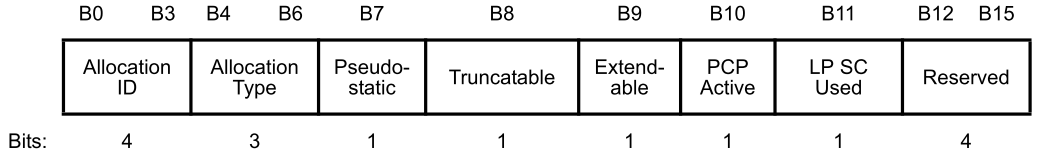 Figure 9-51—Allocation field format (DMG)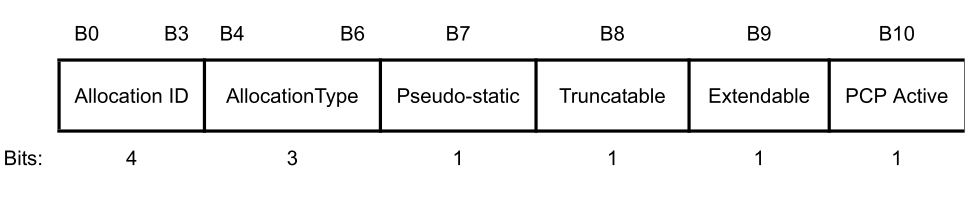 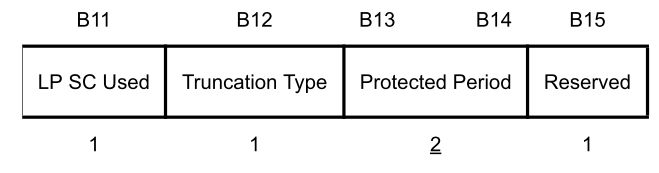 Figure 9-51a—Allocation  field format (CDMG)Technical comments:Discussion: In Table E-5, the channel number 5,6,7,8 has been change to 35,36,37,38, respectively. So do as the suggested remedy.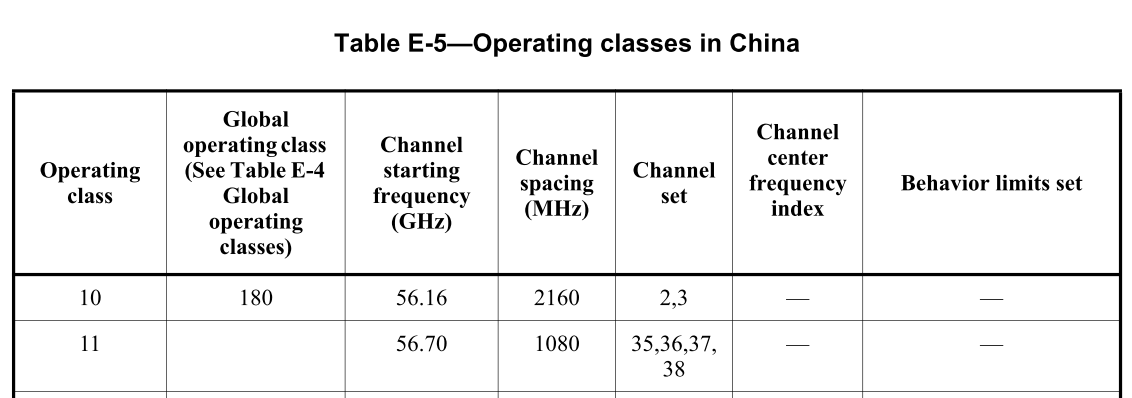 Proposed resolution: AcceptChange the channel number 5,6,7,8 to 35,36,37,38 throughout the 11aj D5.0, respectively.Discussion: It is not clear for the purpose of the step f). The suggested remedy can make the step f more clear.Proposed resolution: RevisedChange the last bullet f) as follows"f)  The AP or PCP shall at the selected cluster time offset on the channel of the S-AP and transmit DMG Beacon frames with the AP or PCP Clustering Control field."9.4.2.132 Extended Schedule elementFor a CDMG PCP, the PCP Active subfield is set to 1 at least in the following cases:— The PCP transmitting the field is the source or destination of the CBAP or SP.— he Truncation Type subfield is equal to 0.— The Extendable subfield is equal to 1.— The subfield is transmitted by an AP.10.36.8.2 CDMG dynamic truncation of service periodA CDMG AP or PCP should determine the  and Truncation Type subfield according to the allocation type requirements of the STAs in its BSS, in order to satisfy the channel access requirements of the STAs using the potential released time of SPs. Since the remaining time in the SP released as a CBAP might cause interference to other STAs during SPSH, the CDMG AP or PCP shall set the Truncation Type field to 0 for the SPs that are under SPSH state to indicate that the CDMG STA returns the time left in the SP to the AP or PCP. The CDMG AP or PCP may also set the Truncation Type field to 0 for an SP in order to mitigate interference to other STAs of a adjacent BSS based on the schedule information of the adjacent BSS.Discussion: Do as the suggested remedy.Proposed resolution: RevisedChange bullet c) to c) The CDMG AP or PCP should determine whether to join the current cluster or other S-AP(s)’s cluster based on the signal quality, the states of Beacon SPs during a BI indicated by the Available Cluster Offset Bitmap field in the ECPAC Policy element of the S-AP or the member APs or member PCPs of the current cluster, and other S-AP(s)’s cluster information. If the AP or PCP elects to join the current cluster, proceed to step d); …Discussion: Do as the suggested remedy.Proposed resolution: AcceptChange all the "ECPAC" to "ECAPC" throughout the 11aj D5.0.Discussion: It is not appropriate to say "a pair of BSSs" should maintain synchronization with each other. Do as the suggested remedy.Proposed resolution: RevisedChange "a pair of BSSs" to "a pair of ".Proposed resolutions to CID 838-845Proposed resolutions to CID 838-845Proposed resolutions to CID 838-845Proposed resolutions to CID 838-845Proposed resolutions to CID 838-845Date:  2017-5-9Date:  2017-5-9Date:  2017-5-9Date:  2017-5-9Date:  2017-5-9Author(s): Author(s): Author(s): Author(s): Author(s): NameCompanyAddressPhoneEmailDejian LiHuaweidejian.li@huawei.comCIDClausePageLineTypeCommentProposed Change843Abstractii3EGrammer mistake in "at around 60 GHz" and "at around 45 GHz"Change to "around 60 GHz" and "around 45 GHz"CIDClausePageLineTypeCommentProposed Change84424.3.6.117065ETypo in letter "F"Delete the letter "F"CIDClausePageLineTypeCommentProposed Change8459.4.2.1324250Etypo in "Figure 9-517--Allocation field format"Change to "Figure 9-517--Allocation Control field format". So does P43L9.CIDClausePageLineTypeCommentProposed Change83810.64.2.21411TChannel number 5,6,7,8 have been changed to 35,36,37,38 in annex E.Change the channel number 5,6,7,8 to 35,36,37,38 throughout the 11aj D5.0, respectively.83910.64.2.21411TIt is not clear for the purpose of the step fChange to "The AP or PCP shall join the S-AP's cluster at the selected cluster time offset on the channel of the S-AP and transmit DMG Beacon frames with the AP or PCP Clustering Control field."84010.37a.2.212861TIt is not clear what is "the current cluster"Change "the current cluster" to "the current S-AP's cluster"8419.4.2.1474545TIn 802.11ad, we use the term "ECPAC", which denotes "Extended Centralized PCP or AP Cluster". However, in 802.11-2016, we use the term ECAPC (Extended Centralized AP or PCP Cluster). We need to align this definition with 802.11-2016Change all the "ECPAC" to "ECAPC" throughout the 11aj D5.0.84210.64.114032TIt is not clear in "A pair of CDMG BSSs operating on the adjacent 1.08 GHz channels (e.g. Channel 5 and Channel 6) within a 2.16 GHz channel (i.e. Channel 2) should maintain synchronization with each other".It is not appropriate to say "a pair of BSSs" should maintain synchronization with each other. Change "a pair of BSSs" to "a pair of APs or PCPs".